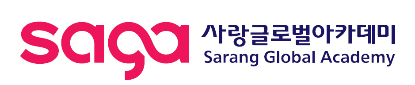 추 천 서지원자성명생년월일성 별지원자신앙경력지원자교회봉사경력추천인성명 추천인교회직분추천인관계※ 추천내용(신앙생활의 구체적 상황과 신앙내력, 교회봉사 등을 상세히 기록하여 주십시오.)※ 추천내용(신앙생활의 구체적 상황과 신앙내력, 교회봉사 등을 상세히 기록하여 주십시오.)※ 추천내용(신앙생활의 구체적 상황과 신앙내력, 교회봉사 등을 상세히 기록하여 주십시오.)※ 추천내용(신앙생활의 구체적 상황과 신앙내력, 교회봉사 등을 상세히 기록하여 주십시오.)※ 추천내용(신앙생활의 구체적 상황과 신앙내력, 교회봉사 등을 상세히 기록하여 주십시오.)※ 추천내용(신앙생활의 구체적 상황과 신앙내력, 교회봉사 등을 상세히 기록하여 주십시오.)위 지원자를 사랑글로벌아카데미 레거시아카데미 과정에 추천합니다.                                                    20    년      월      일추  천  자 :                   (인)※ 작성 후 제출방법① 우편접수: 2022년 04월 23일 우편소인이 찍힌 것에 한함서울시 서초구 서초대로 73길 37 신관 2층 교학관리실 (우: 06631)② 현장접수: 서초 사랑의교회 북측1층 보안실 SaGA 우편함③ 이메일접수: academic@saga121.com위 지원자를 사랑글로벌아카데미 레거시아카데미 과정에 추천합니다.                                                    20    년      월      일추  천  자 :                   (인)※ 작성 후 제출방법① 우편접수: 2022년 04월 23일 우편소인이 찍힌 것에 한함서울시 서초구 서초대로 73길 37 신관 2층 교학관리실 (우: 06631)② 현장접수: 서초 사랑의교회 북측1층 보안실 SaGA 우편함③ 이메일접수: academic@saga121.com위 지원자를 사랑글로벌아카데미 레거시아카데미 과정에 추천합니다.                                                    20    년      월      일추  천  자 :                   (인)※ 작성 후 제출방법① 우편접수: 2022년 04월 23일 우편소인이 찍힌 것에 한함서울시 서초구 서초대로 73길 37 신관 2층 교학관리실 (우: 06631)② 현장접수: 서초 사랑의교회 북측1층 보안실 SaGA 우편함③ 이메일접수: academic@saga121.com위 지원자를 사랑글로벌아카데미 레거시아카데미 과정에 추천합니다.                                                    20    년      월      일추  천  자 :                   (인)※ 작성 후 제출방법① 우편접수: 2022년 04월 23일 우편소인이 찍힌 것에 한함서울시 서초구 서초대로 73길 37 신관 2층 교학관리실 (우: 06631)② 현장접수: 서초 사랑의교회 북측1층 보안실 SaGA 우편함③ 이메일접수: academic@saga121.com위 지원자를 사랑글로벌아카데미 레거시아카데미 과정에 추천합니다.                                                    20    년      월      일추  천  자 :                   (인)※ 작성 후 제출방법① 우편접수: 2022년 04월 23일 우편소인이 찍힌 것에 한함서울시 서초구 서초대로 73길 37 신관 2층 교학관리실 (우: 06631)② 현장접수: 서초 사랑의교회 북측1층 보안실 SaGA 우편함③ 이메일접수: academic@saga121.com위 지원자를 사랑글로벌아카데미 레거시아카데미 과정에 추천합니다.                                                    20    년      월      일추  천  자 :                   (인)※ 작성 후 제출방법① 우편접수: 2022년 04월 23일 우편소인이 찍힌 것에 한함서울시 서초구 서초대로 73길 37 신관 2층 교학관리실 (우: 06631)② 현장접수: 서초 사랑의교회 북측1층 보안실 SaGA 우편함③ 이메일접수: academic@saga121.com